INSTRUCTIVO TRADUCTORAPP 1- Nombre de la App es TRADUCTOR DE TEXTO Ingresamos en introducir texto una frase en español. Luego al presionar el botón inglés, debe salir el texto traducido; el mismo texto en español que al presionar el botón italiano lo traduzca. 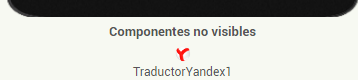 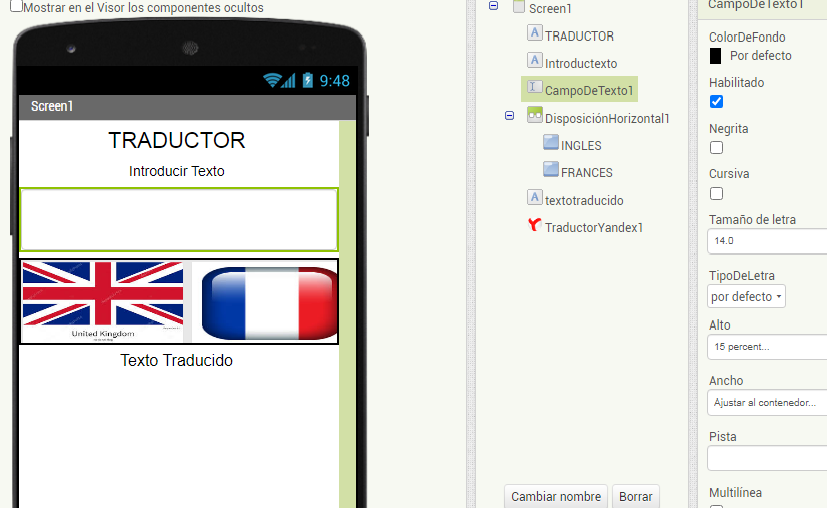 En bloques tenemos: usamos el traductor Yandex 1 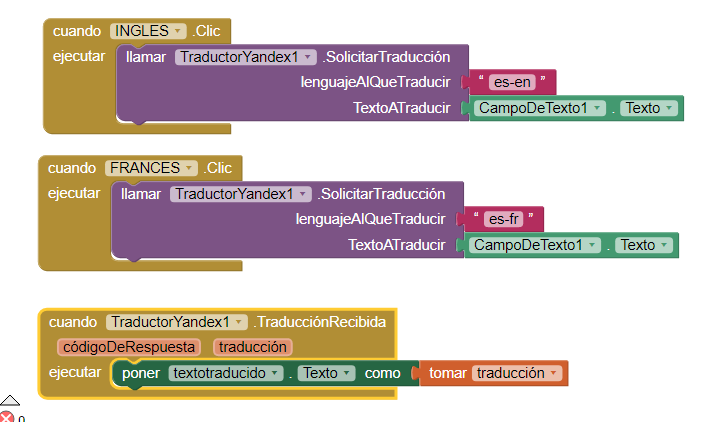 APP 2- Nombre de la App es TRADUVOZHablamos una frase en español. Luego al presionar el botón francés, debe salir el texto traducido; la misma frase en español que al presionar el botón japones lo traduzca. Son 2 botones  Francés y japonés 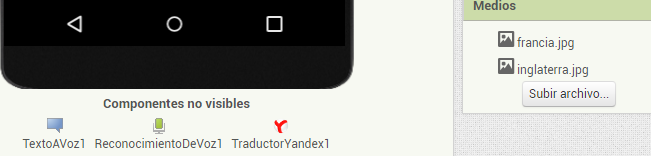 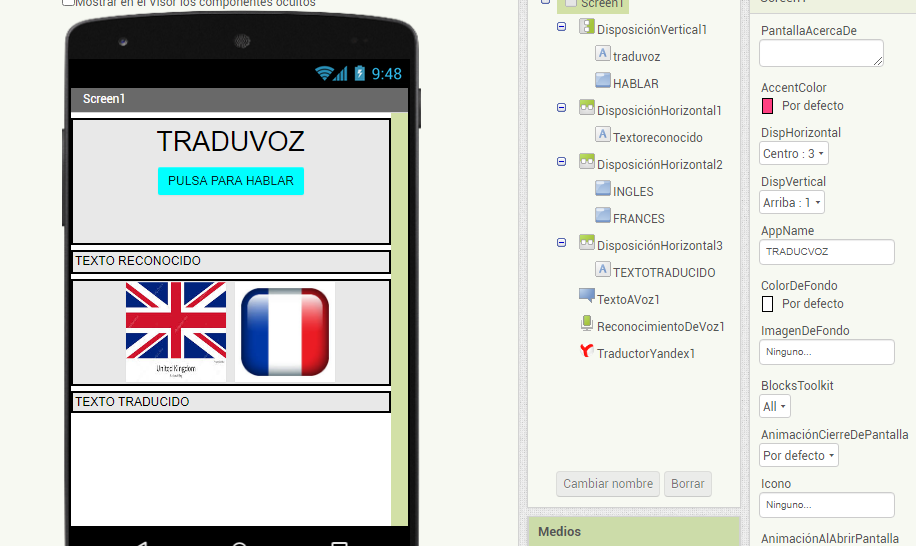 EN BLOQUES SERIA: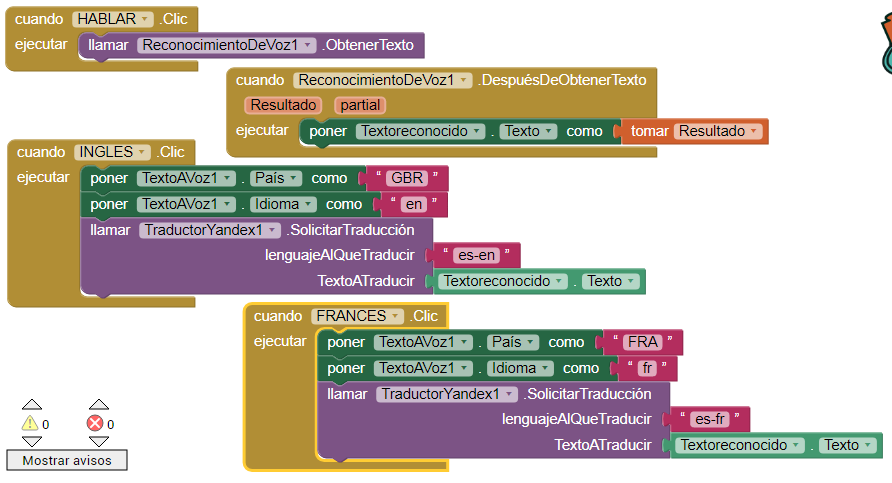 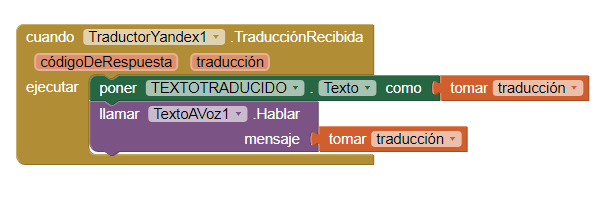 Hablamos una frase en español. Luego al presionar el botón francés, debe salir el texto traducido; la misma frase en español que al presionar el botón japonés y así sucesivamente.Códigos que le servirán para las App..País Italia seria país Ita idioma es it. Y el lenguaje traducido seria es-it..País Japón. Seria jap idioma es ja y la traducción seria es-ja Recuerden que los botones no llevan nombres solo llevan el color de la bandera de Inglaterra, Japón, Italia y Francia . Así como están en los ejemplos anteriores..